1. Básnička na koledu – naučte se alespoň jednu koleduKOLEDOVÁNÍZazpívám všem koledujak to nejlíp dovedu.Ať vajíčka malovaná,máte pro nás nachystaná.VELIKONOČNÍ VAJÍČKAOd slepičky babičkapřinese nám vajíčka.S maminkou je uvaříme, barvičkami nazdobíme.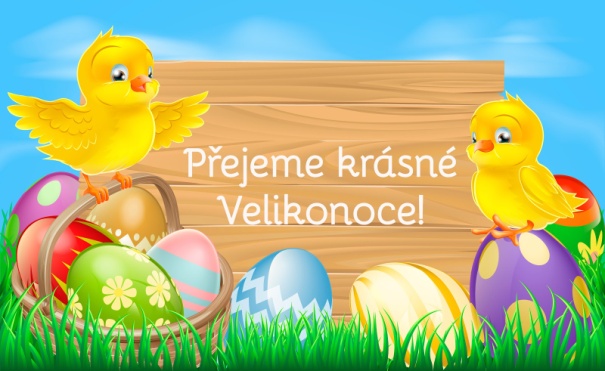 2. Vystřihni kuřátka dle čar a přiřaď ji ke správné slepičce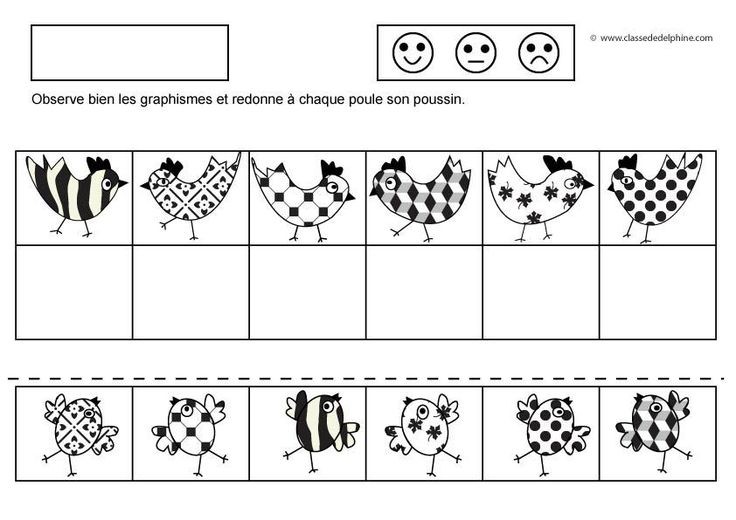 3. Prohlédni si obrázek -slepičky, které jdou vpravo, vybarvi oranžově, vlevo červeně. Spočítej slepičky podle barev, napiš, kterých je víc.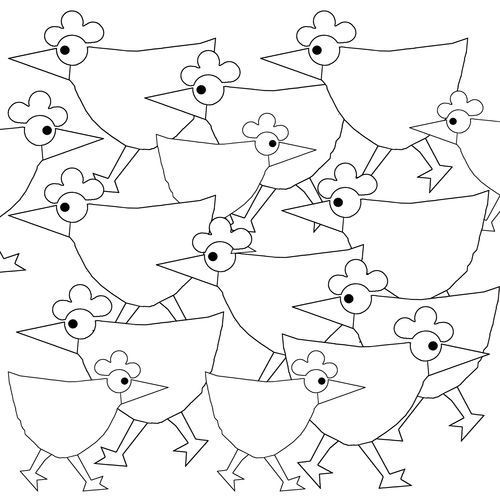    4. Vystřihni kuřátka a nalep je v pořadí od nejmenšího po největší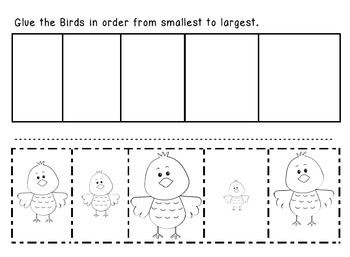   5. Obtáhni přerušované čáry a slepičku s kuřátky si můžeš vymalovat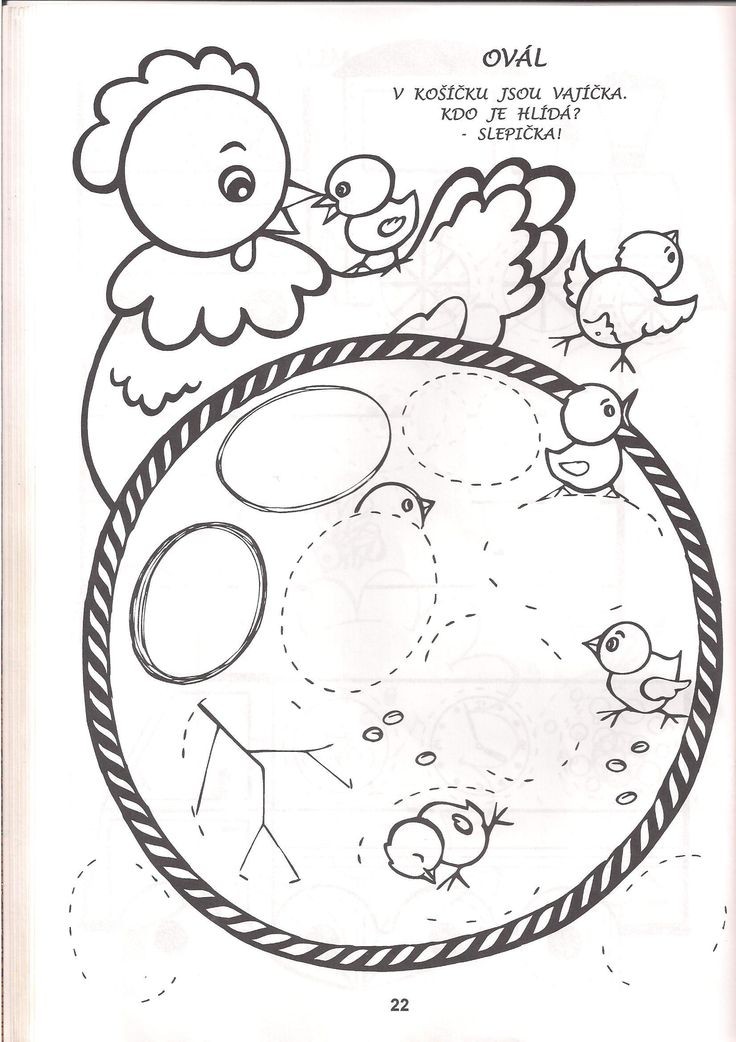 